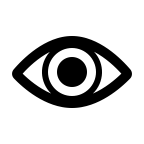 POSTURE DESCRIPTIVEPOSTURE DESCRIPTIVETypePosture distanciéeDéfinitionPosture visant la mise en évidence de ce qui a été compris du texte au moyen des processus de décodage et de régulation contextuelle (description factuelle de l’action, des personnages, des lieux, de la progression thématique, etc.).Exemple de consigneRésumez l’action de la fable « Le Loup et l’Agneau » en deux ou trois phrases dans un texte suivi de moins de 50 mots.Exemple de productionUn Loup affamé rencontre un Agneau qui boit paisiblement. Il l’accuse de différents méfaits. Même si l’Agneau tente de lui prouver son innocence, il le mange sous prétexte de devoir se venger de lui. (34 mots)Critères de qualitéIndicateurs à préciser en fonction du type d’activitéExactitude (décodage juste et cohérent par rapport aux faits internes et externes)Pertinence de la sélection des faits à considérer pour comprendre l'œuvre